T.C.GÖLBAŞI KAYMAKAMLIĞIOYACA ANADOLU LİSESİ MÜDÜRLÜĞÜ2019-2023 STRATEJİK PLANI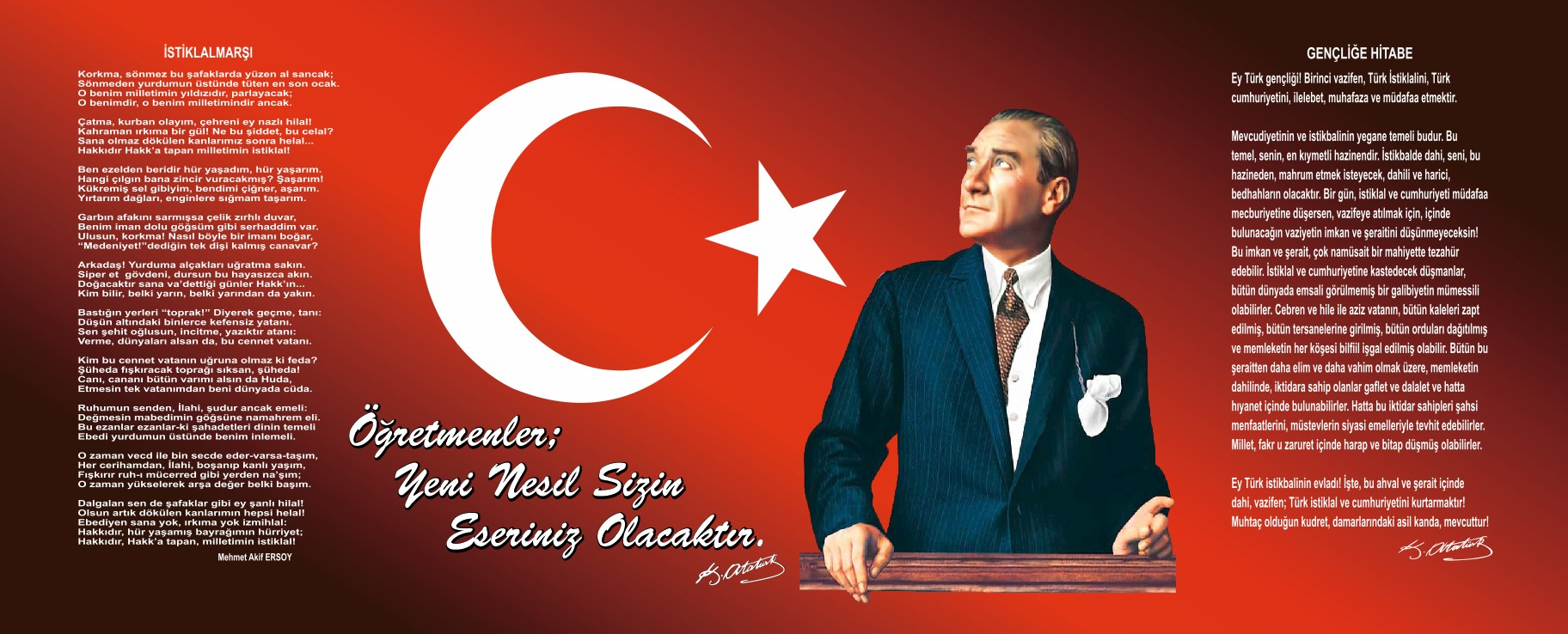 Sunuş                                                                   OKUL MÜDÜRÜ SUNUŞU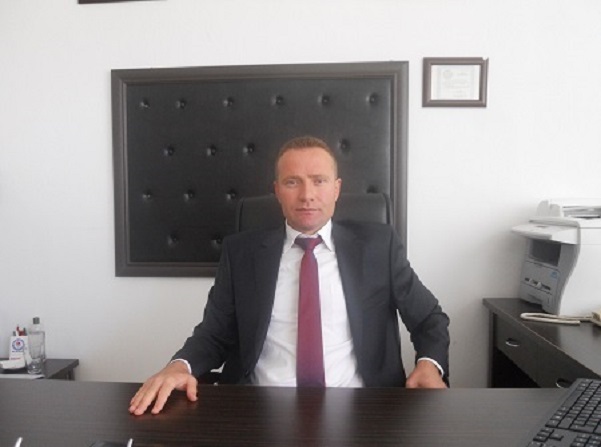      Bir ulusun kalkınmasındaki en önemli etken, çağdaş bir eğitim yapısına sahip olmaktır. Gelişmiş ülkelerde uzun yıllardır sürdürülmekte olan kaynakların rasyonel bir şekilde kullanımı, eğitimde Stratejik planlamayı zorunlu kılmıştır. Bu nedenle okul olarak bizde katılımcı yöntemlerle beş yıllık plan hazırlayarak ve her bir yıllık uygulama için gelişim planı hazırlayarak bu hususa hassasiyet göstermekteyiz.     Milli Eğitim Bakanlığı bu motivasyonla 2004 yılından beri stratejik plan çalışmalarını başlatmıştır. Bu çalışmalar temelde iki nedene bağlıdır:     Tüm dünyada daha önceleri başlayan çağdaşlaşma ve yenileşme çalışmalarıyla uyumlu bir şekilde eğitim alanında da bu tip eylemlerle mali, fiziki ve insani kaynaklardan daha verimli ve etkin yararlanarak akademik ve kurumsal gelişmeleri hızlandırmaktır.     Diğer bir neden ise; ülkemizde 2004 yılında kabul edilen yasa gereği “performans esaslı bütçeleme sistemine geçilmesidir.     Okulumuzda hazırlanan bu planın başarıya ulaşmasında, farkındalık ve katılım ilkesi önemli bir rol oynayacaktır. Bu nedenle çalışmanın gerçekleştirilmesinde emeği geçen stratejik planlama ekibi başta olmak üzere tüm paydaşlarımıza teşekkür ederiz.     Ülkemizin sosyal ve ekonomik gelişimine temel oluşturan en önemli faktörün eğitim olduğu anlayışıyla hazırlanan stratejik planımızda belirlediğimiz vizyon, misyon ve hedefler doğrultusunda yürütülecek çalışmalarda başarılar dileriz.Alparslan Gazi ALKANOkul MüdürüİÇİNDEKİLER TABLOLAR  LİSTESİSAYFA NO
1	Oyaca Anadolu Lisesi Stratejik Plan Üst Kurulu                                                                    92	Oyaca Anadolu Lisesi Temel Bilgiler Tablosu	113	Oyaca Anadolu Lisesi Çalışan Bilgileri Tablosu	124                           	Oyaca Anadolu Lisesi Okul Yerleşkesine İlişkin Bilgiler Tablosu	135	Oyaca Anadolu Lisesi Sınıf ve Öğrenci Bilgileri Tablosu	146	Oyaca Anadolu Lisesi Teknolojik Kaynaklar Tablosu	147	Oyaca Anadolu Lisesi Gelir ve Gider Tablosu	15GRAFİKLER  LİSTESİ	SAYFA NO   
Oyaca Anadolu Lisesi Öğrenci Anketi 1. soru değerlendirme grafiği              17Oyaca Anadolu Lisesi Öğrenci Anketi 2. soru değerlendirme grafiği              18Oyaca Anadolu Lisesi Öğrenci Anketi 4. soru değerlendirme grafiği              19Oyaca Anadolu Lisesi Öğrenci Anketi 5. soru değerlendirme grafiği              20Oyaca Anadolu Lisesi Öğrenci Anketi 6. soru değerlendirme grafiği              21Oyaca Anadolu Lisesi Öğrenci Anketi 7. soru değerlendirme grafiği              22Oyaca Anadolu Lisesi Öğrenci Anketi 8. soru değerlendirme grafiği              23Oyaca Anadolu Lisesi Öğrenci Anketi 9. soru değerlendirme grafiği              24Oyaca Anadolu Lisesi Öğrenci Anketi 10. soru değerlendirme grafiği            25Oyaca Anadolu Lisesi Öğrenci Anketi 11. soru değerlendirme grafiği            26Oyaca Anadolu Lisesi Öğrenci Anketi 12. soru değerlendirme grafiği            27Oyaca Anadolu Lisesi Öğretmen Anketi değerlendirme grafiği                       28BÖLÜM I: GİRİŞ ve PLAN HAZIRLIK SÜRECİ2019-2023 dönemi stratejik plan hazırlanması süreci Üst Kurul ve Stratejik Plan Ekibinin oluşturulması ile başlamıştır. Ekip tarafından oluşturulan çalışma takvimi kapsamında ilk aşamada durum analizi çalışmaları yapılmış ve durum analizi aşamasında paydaşlarımızın plan sürecine aktif katılımını sağlamak üzere paydaş anketi, toplantı ve görüşmeler yapılmıştır. Durum analizinin ardından geleceğe yönelim bölümüne geçilerek okulumuzun amaç, hedef, gösterge ve eylemleri belirlenmiştir. Çalışmaları yürüten ekip ve kurul bilgileri altta verilmiştir.STRATEJİK PLAN ÜST KURULUTablo.1: Oyaca Anadolu Lisesi Stratejik Plan Üst Kurulu BÖLÜM II: DURUM ANALİZİDurum analizi bölümünde okulumuzun mevcut durumu ortaya konularak neredeyiz sorusuna yanıt bulunmaya çalışılmıştır. Bu kapsamda okulumuzun kısa tanıtımı, okul künyesi ve temel istatistikleri, paydaş analizi ve görüşleri ile okulumuzun Güçlü Zayıf Fırsat ve Tehditlerinin (GZFT) ele alındığı analize yer verilmiştir.Okulun Kısa TanıtımıKurumumuz amaç ve hedeflerinin geliştirilebilmesi için sahip olunan kaynakların tespiti, güçlü ve zayıf yönler ile kurumun kontrolü dışındaki olumlu ya da olumsuz gelişmelerin saptanması amacıyla mevcut durum analizi yapılmıştır.Oyaca Anadolu Lisesi ismini bulunduğu Oyaca Beldesi'nden almaktadır. Beldemiz, Haymana ovasının doğusunda Ankara – Haymana yolu üzerinde yer almaktadır.Beldemizin nüfusu son nüfus sayımında 2083 olarak tespit edilmiştir. Beldemiz 2008 yılında Büyükşehir sınırlarını içerisine dahil olarak Gölbaşı’nın Oyaca Akarsu ve Oyaca Yeşilçam mahalleri halini almıştır. Okulumuz Oyaca Akarsu Mahallesinde yer almaktadır. Oyaca Çok programlı Lisesi, 1989 yılında Orta Öğretim Genel Müdürlüğünün 25.08.1989 tarih ve 19925 sayılı onayı ile genel lise olarak eğitim öğretime başlamıştır.Oyaca Lisesi, 03.12.2001 tarih ve 420-438 sayılı Milli Eğitim Bakanlığı Kız teknik Öğretimi Genel Müdürlüğünün Bakanlık onayı ile Ticaret ve Turizm Öğretimi Genel Müdürlüğüne bağlı olarak 2002 – 2003 öğretim yılında çok programlı liseye dönüştürülmüştür. Bu tarihten itibaren genel lise programına, bilgisayar(Bilişim Teknolojileri) alanı da eklenmiştir.2012-2013 Eğitim-Öğretim yılı sonu itibariyle Bilişim Teknolojileri Bölümü kapatılarak Muhasebe ve Finansman Bölümü açılmıştır. Okulumuz tip projeye göre vatandaş devlet işbirliği ile 12 derslikli olarak inşa edilmiş olup tamamı ihata duvarı ile çevrili  'lik alana sahiptir. Okulumuz kaloriferle ısıtılmakta ve   yakıt olarak kömür kullanılmaktadır. Okul Alanı 600 metre karedir. 2014-2015 Eğitim-Öğretim yılından itibaren Oyaca Çok Programlı  Anadolu Lisesi olan okulumuzun, meslek bölümlerinin kapanması nedeni ile 2018-2019 öğretim yılında okul adı Oyaca Anadolu Lisesi olarak değiştirilerek Ortaöğretim Genel Müdürlüğüne bağlanmıştır.  1 Müdür,  1 Müdür Yardımcısı, 7 kadrolu öğretmen, 3 ücretli öğretmen 1 memur, 1 temizlik personeli ve 1 kalorifer personeli ile eğitim- öğretim hizmeti vermektedir.Okulun Mevcut Durumu: Temel İstatistiklerOkul KünyesiOkulumuzun temel girdilerine ilişkin bilgiler altta yer alan okul künyesine ilişkin tabloda yer almaktadır.Temel Bilgiler Tablosu- Okul Künyesi Tablo 2: Oyaca Anadolu Lisesi Temel Bilgiler TablosuÇalışan BilgileriOkulumuzun çalışanlarına ilişkin bilgiler altta yer alan tabloda belirtilmiştir.Çalışan Bilgileri TablosuTablo 3:Oyaca Anadolu Lisesi Çalışan Bilgileri TablosuOkulumuz Bina ve Alanları	Okulumuzun binası ile açık ve kapalı alanlarına ilişkin temel bilgiler altta yer almaktadır.Okul Yerleşkesine İlişkin Bilgiler 	Tablo 4: Oyaca Anadolu Lisesi Okul Yerleşkesine İlişkin Bilgiler TablosuSınıf ve Öğrenci Bilgileri	Okulumuzda yer alan sınıfların öğrenci sayıları alttaki tabloda verilmiştir.Tablo 5:Oyaca Anadolu Lisesi Sınıf ve Öğrenci Bilgileri TablosuDonanım ve Teknolojik KaynaklarımızTeknolojik kaynaklar başta olmak üzere okulumuzda bulunan çalışır durumdaki donanım malzemesine ilişkin bilgiye alttaki tabloda yer verilmiştir.Teknolojik Kaynaklar TablosuTablo 6: Oyaca Anadolu Lisesi Teknolojik Kaynaklar TablosuGelir ve Gider BilgisiOkulumuzun genel bütçe ödenekleri, okul aile birliği gelirleri ve diğer katkılarda dâhil olmak üzere gelir ve giderlerine ilişkin son iki yıl gerçekleşme bilgileri alttaki tabloda verilmiştir.Tablo 7:Oyaca Anadolu Lisesi Gelir ve Gider TablosuPAYDAŞ ANALİZİKurumumuzun temel paydaşları öğrenci, veli ve öğretmen olmakla birlikte eğitimin dışsal etkisi nedeniyle okul çevresinde etkileşim içinde olunan geniş bir paydaş kitlesi bulunmaktadır. Paydaşlarımızın görüşleri anket, toplantı, dilek ve istek kutuları, elektronik ortamda iletilen önerilerde dâhil olmak üzere çeşitli yöntemlerle sürekli olarak alınmaktadır.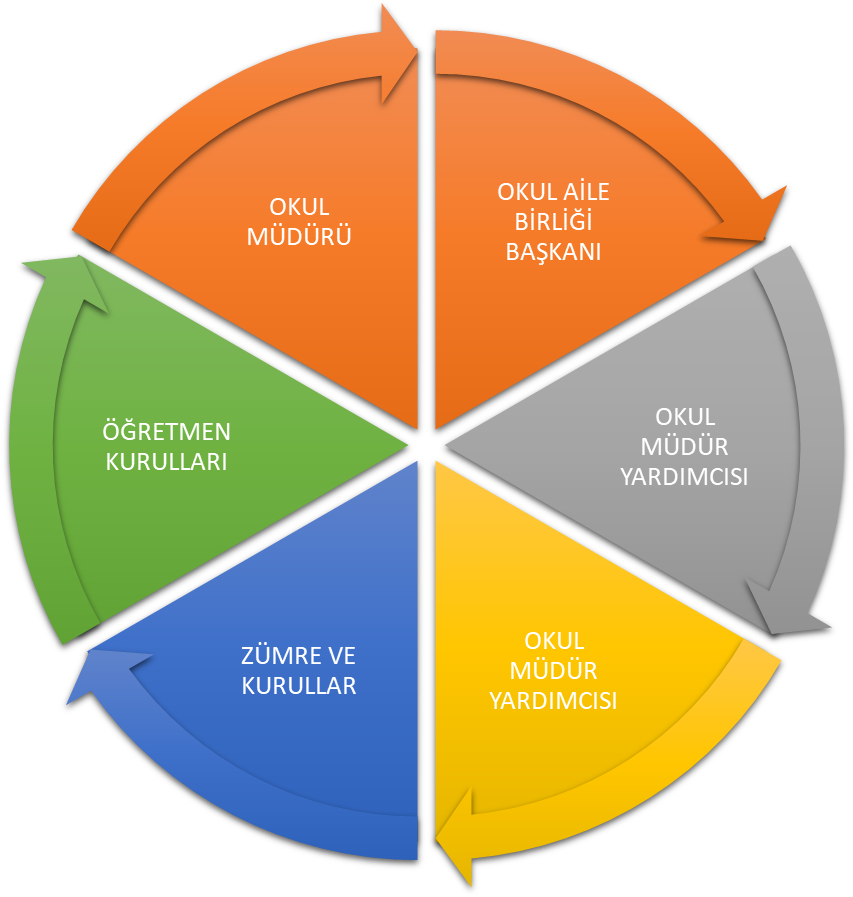 Paydaş anketlerine ilişkin ortaya çıkan temel sonuçlara altta yer verilmiştir: Öğrenci Anketi Sonuçları: 58 Öğrenciye anket uygulanmıştır anket sonuçları aşağıda grafik şeklinde sunulmuştur. Okul rehberlik servisi ve okul kantini olmamasından dolayı 3. ve 12. sorular cevaplanmamış ve değerlendirilmemiştir.Grafik 1: Oyaca Anadolu Lisesi Öğrenci Anketi 1. soru değerlendirme grafiğiGrafik 2: Oyaca Anadolu Lisesi Öğrenci Anketi 2. soru değerlendirme grafiğiGrafik 3: Oyaca Anadolu Lisesi Öğrenci Anketi 4. soru değerlendirme grafiğiGrafik 4: Oyaca Anadolu Lisesi Öğrenci Anketi 5. soru değerlendirme grafiğiGrafik 5: Oyaca Anadolu Lisesi Öğrenci Anketi 6. soru değerlendirme grafiğiGrafik 6: Oyaca Anadolu Lisesi Öğrenci Anketi 7. soru değerlendirme grafiğiGrafik 7: Oyaca Anadolu Lisesi Öğrenci Anketi 8. soru değerlendirme grafiği	Grafik 8: Oyaca Anadolu Lisesi Öğrenci Anketi 9. soru değerlendirme grafiğiGrafik 9: Oyaca Anadolu Lisesi Öğrenci Anketi 10. soru değerlendirme grafiğiGrafik 10: Oyaca Anadolu Lisesi Öğrenci Anketi 11. soru değerlendirme grafiğiGrafik 11: Oyaca Anadolu Lisesi Öğrenci Anketi 12. soru değerlendirme grafiğiÖğretmen Anketi Sonuçları: Anketimize katılan 10 öğretmenimizin anket sonuçları aşağıda tablo şeklinde verilmiştir.Grafik 12: Oyaca Anadolu Lisesi Öğretmen Anketi değerlendirme grafiğiGZFT (Güçlü, Zayıf, Fırsat, Tehdit) Analizi Okulumuzun temel istatistiklerinde verilen okul künyesi, çalışan bilgileri, bina bilgileri, teknolojik kaynak bilgileri ve gelir gider bilgileri ile paydaş anketleri sonucunda ortaya çıkan sorun ve gelişime açık alanlar iç ve dış faktör olarak değerlendirilerek GZFT tablosunda belirtilmiştir. Dolayısıyla olguyu belirten istatistikler ile algıyı ölçen anketlerden çıkan sonuçlar tek bir analizde birleştirilmiştir.Kurumun güçlü ve zayıf yönleri donanım, malzeme, çalışan, iş yapma becerisi, kurumsal iletişim gibi çok çeşitli alanlarda kendisinden kaynaklı olan güçlülükleri ve zayıflıkları ifade etmektedir ve ayrımda temel olarak okul müdürü/müdürlüğü kapsamından bakılarak iç faktör ve dış faktör ayrımı yapılmıştır. İçsel FaktörlerGüçlü YönlerZayıf YönlerDışsal FaktörlerFırsatlarTehditler Gelişim ve Sorun AlanlarıGelişim ve sorun alanları analizi ile GZFT analizi sonucunda ortaya çıkan sonuçların planın geleceğe yönelim bölümü ile ilişkilendirilmesi ve buradan hareketle hedef, gösterge ve eylemlerin belirlenmesi sağlanmaktadır. Gelişim ve sorun alanları ayrımında eğitim ve öğretim faaliyetlerine ilişkin üç temel tema olan Eğitime Erişim, Eğitimde Kalite ve kurumsal Kapasite kullanılmıştır. Eğitime erişim, öğrencinin eğitim faaliyetine erişmesi ve tamamlamasına ilişkin süreçleri; Eğitimde kalite, öğrencinin akademik başarısı, sosyal ve bilişsel gelişimi ve istihdamı da dâhil olmak üzere eğitim ve öğretim sürecinin hayata hazırlama evresini; Kurumsal kapasite ise kurumsal yapı, kurum kültürü, donanım, bina gibi eğitim ve öğretim sürecine destek mahiyetinde olan kapasiteyi belirtmektedir.Gelişim ve sorun alanlarına ilişkin GZFT analizinden yola çıkılarak saptamalar yapılırken yukarıdaki tabloda yer alan ayrımda belirtilen temel sorun alanlarına dikkat edilmesi gerekmektedir.Gelişim ve Sorun AlanlarımızBÖLÜM III: MİSYON, VİZYON VE TEMEL DEĞERLEROkul Müdürlüğümüzün Misyon, vizyon, temel ilke ve değerlerinin oluşturulması kapsamında öğretmenlerimiz, öğrencilerimiz, velilerimiz, çalışanlarımız ve diğer paydaşlarımızdan alınan görüşler, sonucunda stratejik plan hazırlama ekibi tarafından oluşturulan Misyon, Vizyon, Temel Değerler; Okulumuz üst kurulana sunulmuş ve üst kurul tarafından onaylanmıştır.MİSYONUMUZ“Oyaca Anadolu Lisesi çağın gerekleri ile donanmış uygun eğitim ortamlarında, bilimsel yöntem ve teknikleri kullanarak, özgür düşünen, Atatürk ilke ve devrimlerine bağlı, kendisi ve toplumla barışık, ait olduğu toplumun milli ve manevi değerlerini benimsemiş, bilgiyi üreten, bilimsel ve teknolojik gelişmeleri yaşamına yansıtabilen, kendisine ve insanlığa karşı sorumluluklarını yerine getirebilen bireyler yetiştirmek ve bu bireyleri bir üst eğitim kurumuna ve hayata hazırlamak için vardır.”VİZYONUMUZ‘’Hayata hazır, sağlıklı ve mutlu bireyler yetiştirmek’’TEMEL DEĞERLERİMİZAtatürk ilke ve inkılâplarını esas alırız.Eğitimde kalite öncelikli hedefimizdir.Değişimin ve sürekli gelişimin önemine inanırız.Kurum içinde uyum ve dayanışmaya önem veririz.İlişkilerinde; dürüstlüğü, güveni, hoşgörüyü esas alan ve etkili iletişim kurabilen bireyler olmayı tercih ederiz.Kendisiyle barışık, insan haklarına saygılı, sağlıklı bir güven duygusu ve özdenetim geliştirmiş bireyler olmayı yeğleriz. Düşünsel ve bedensel emeğe saygı duyarız.Başarıya takım çalışması ile ulaşacağımıza inanırız.Bilgiyi gelişimin, yetkinliğin ve saygınlığın kaynağı olarak görürüz.Tarafsızlık, Güvenilirlik ve AdaletKatılımcılık,Şeffaflık ve Hesap Verebilirlik,BÖLÜM IV: AMAÇ, HEDEF VE EYLEMLERTEMA I: EĞİTİM VE ÖĞRETİME ERİŞİMEğitim ve öğretime erişim okullaşma ve okul terki, devam ve devamsızlık, okula uyum ve oryantasyon, özel eğitime ihtiyaç duyan bireylerin eğitime erişimi, yabancı öğrencilerin eğitime erişimi ve hayat boyu öğrenme kapsamında yürütülen faaliyetlerin ele alındığı temadır.Stratejik Amaç 1: Kayıt bölgemizde yer alan çocukların okullaşma oranlarını artıran, öğrencilerin uyum ve devamsızlık sorunlarını gideren etkin bir yönetim yapısı kurulacaktır.  Stratejik Hedef 1.1.  Oyaca’da yer alan çocukların okullaşma oranları artırılacak ve öğrencilerin uyum ve devamsızlık sorunları da giderilecektir. Performans GöstergeleriEylemlerTEMA II: EĞİTİM VE ÖĞRETİMDE KALİTENİN ARTIRILMASIEğitim ve öğretimde kalitenin artırılması başlığı esas olarak eğitim ve öğretim faaliyetinin hayata hazırlama işlevinde yapılacak çalışmaları kapsamaktadır. Bu tema altında akademik başarı, sınav kaygıları, sınıfta kalma, ders başarıları ve kazanımları, disiplin sorunları, öğrencilerin bilimsel, sanatsal, kültürel ve sportif faaliyetleri ile istihdam ve meslek edindirmeye yönelik rehberlik ve diğer mesleki faaliyetler yer almaktadır. Stratejik Amaç 2: Öğrencilerimizin gelişmiş dünyaya uyum sağlayacak şekilde donanımlı bireyler olabilmesi için eğitim ve öğretimde kalite artırılacaktır.Stratejik Hedef 2.1.  Öğrenme kazanımlarını takip eden ve velileri de sürece dâhil eden bir yönetim anlayışı ile öğrencilerimizin akademik başarıları ve sosyal faaliyetlere etkin katılımı artırılacaktır.Performans GöstergeleriEylemlerStratejik Hedef 2.2.  Etkin bir rehberlik anlayışıyla, öğrencilerimizi ilgi ve becerileriyle orantılı bir şekilde üst öğrenime veya istihdama hazır hale getiren daha kaliteli bir kurum yapısına geçilecektir. Performans GöstergeleriEylemlerTEMA III: KURUMSAL KAPASİTEStratejik Amaç 3: Eğitim ve öğretim faaliyetlerinin daha nitelikli olarak verilebilmesi için okulumuzun kurumsal kapasitesi güçlendirilecektir. Stratejik Hedef 3.1.  Eğitim hizmetlerinin etkin sunumunu sağlamak üzere insan kaynaklarının yapısını ve niteliğini geliştirmek.Performans GöstergeleriEylemlerV. BÖLÜM: MALİYETLENDİRME2019-2023 Stratejik Planı Faaliyet/Proje Maliyetlendirme TablosuVI. BÖLÜM: İZLEME VE DEĞERLENDİRMEOkulumuz Stratejik Planı izleme ve değerlendirme çalışmalarında 5 yıllık Stratejik Planın izlenmesi ve 1 yıllık gelişim planın izlenmesi olarak ikili bir ayrıma gidilecektir. Stratejik planın izlenmesinde 6 aylık dönemlerde izleme yapılacak denetim birimleri, il ve ilçe millî eğitim müdürlüğü ve Bakanlık denetim ve kontrollerine hazır halde tutulacaktır.Yıllık planın uygulanmasında yürütme ekipleri ve eylem sorumlularıyla aylık ilerleme toplantıları yapılacaktır. Toplantıda bir önceki ayda yapılanlar ve bir sonraki ayda yapılacaklar görüşülüp karara bağlanacaktır. A. OYACA ANADOLU LİSESİ 2019-2023 STRATEJİK PLANI İZLEME VE DEĞERLENDİRME MODELİ        İzleme, stratejik planın uygulamasının sistematik olarak takip edilmesi ve raporlanması anlamını taşımaktadır. Değerlendirme ise, uygulama sonuçlarının amaç ve hedeflere kıyasla ölçülmesi ve söz konusu amaç ve hedeflerin tutarlılık ve uygunluğunun analizidir. Okulumuz Stratejik Planının onaylanarak yürürlüğe girmesiyle birlikte, uygulamasının izleme ve değerlendirmesi de başlayacaktır. Planda yer alan stratejik amaç  ve onların altında stratejik hedeflere ulaşabilmek için yürütülecek çalışmaların izlenmesi ve değerlendirilmesini zamanında ve etkin bir şekilde yapabilmek amacıyla okulumuzda stratejik plan izleme ve değerlendirme ekibi kurulacaktır. İzleme ve değerlendirme, planda belirtilen performans göstergeleri dikkate alınarak yapılacaktır. Stratejik amaçların ve hedeflerin gerçekleştirilmesinden sorumlu kişiler 6 aylık veya yıllık dönemler itibariyle yürüttükleri faaliyet ve projelerle ilgili raporları bir nüsha olarak hazırlayıp İzleme ve Değerlendirme Ekibine verecektir. Okulumuzun İzleme ve Değerlendirme Ekibi (OGYE)stratejik amaçların ve hedeflerin gerçekleştirilmesi ile ilgili raporları yıllık dönemler itibariyle iki nüsha olarak hazırlayıp, bir nüshasını Okul İzleme ve Değerlendirme Ekibine, bir nüshasını da İlçe Milli Eğitim Müdürlüğü Strateji Geliştirme bölümüne verecektir.                    İzleme ve Değerlendirme Ekibi, iyileştirme ekiplerinden gelen yıllık performans değerlendirmelerini inceleyerek, performans göstergelerinin ölçümü ve değerlendirilmesini, ait olduğu yıl içinde yapılan faaliyetlerin o yılki bütçeyle uyumu ve elde edilen sonuçların stratejik planda önceden belirlenen amaç ve hedeflere ne derece örtüştüğünü rapor halinde okul müdürünün bilgisine sunacaktır. İlçe Milli Eğitim Müdürlüğünden gelen kararlar doğrultusunda ilgili birim ve kişilere geri bildirim yapılacaktır.                   Böylece planın uygulama sürecinde bir aşama olup olmadığı saptanacak, varsa bunların düzeltilmesine yönelik tedbirlerin alınması ile performans hedeflerine ulaşma konusunda doğru bir yaklaşım izlenmiş olacaktır.Oyaca Anadolu Lisesi Müdürlüğü Stratejik Planı İzleme ve Değerlendirme Model’inin çerçevesini;Oyaca Anadolu Lisesi 2019-2023 Stratejik Planı ve performans programlarında yer alan performans göstergelerinin gerçekleşme durumlarının tespit edilmesi,Performans göstergelerinin gerçekleşme durumlarının hedeflerle kıyaslanması,Sonuçların raporlanması ve paydaşlarla paylaşımı,Güncelleme dâhil gerekli tedbirlerin alınması, süreçleri oluşturmaktadır.Oyaca Anadolu Lisesi 2019-2023 Stratejik Planı’nda yer alan performans göstergelerinin gerçekleşme durumlarının tespiti yılda iki kez yapılacaktır. Yılın ilk altı aylık dönemini oluşturan birinci izleme kapsamında, Stratejik Plan Hazırlama Ekibi  tarafından tüm birimlerin sorumlu oldukları göstergeler ile ilgili gerçekleşme durumlarına ilişkin veriler toplanarak değerlendirilecektir. Göstergelerin gerçekleşme durumları hakkında hazırlanan rapor, okul müdürüne sunulacak ve böylelikle göstergelerdeki yıllık hedeflere ulaşılması için gerekli görülebilecek tedbirlerin alınması sağlanacaktır.Yılın tamamını kapsayan ikinci izleme dâhilinde; strateji bölümü tarafından tüm birimlerin sorumlu oldukları göstergeler ile ilgili gerçekleşme durumlarına ilişkin veriler toplanarak değerlendirilecektir. Performans göstergelerinin yılsonu gerçekleşme durumları ve gösterge hedeflerinden sapmalar görülüyorsa bunların nedenleri, okul müdürü başkanlığında müdür  yardımcısı ve Stratejik Plan Hazırlama Ekibi tarafından değerlendirilerek gerekli tedbirlerin alınması sağlanacaktır. RAPORLAMAYapılan çalışmaların sonucuna göre Stratejik Plan gözden geçirilecektir. Plan dönemi içerisinde ve her yıl sonunda yürütülmekte olan faaliyetlerin önceden belirlenen performans göstergelerine göre gerçekleşme ya da gerçekleşmeme durumuna göre rapor hazırlanacaktır.Tablo 10- Oyaca Anadolu Lisesi Müdürlüğü B. OYACA ANADOLU LİSESİ 2019-2023 STRATEJİK PLANI BİRİM SORUMLULUKLARIOyaca Anadolu Lisesi 2019-2023 Stratejik Planında yer alan stratejik hedeflere ilişkin olarak belirlenen stratejilerin gerçekleştirilmesine yönelik olarak yapılacak çalışmalarda koordinasyonu yürütecek  ve birlikte çalışılacak birimler ayrı ayrı tespit edilerek 2019-2023 SP Birim Sorumluluk Tablosunda bu sorumluluklara yer verilmiştir. Buna göre söz konusu çalışmalarda ana sorumlu olan birimler koordinatör birim olarak görevlerini yürüteceklerdir. Birimler çalışmaların sonuçlandırılmasından ve izleme faaliyetine yönelik olarak raporlanmasından da sorumlu olacaklardır.EKLER: Öğretmen, öğrenci ve veli anket örnekleri SIRA NOTABLO ADISIRA NOGRAFİK ADIÜst Kurul BilgileriÜst Kurul BilgileriEkip BilgileriEkip BilgileriAdı SoyadıUnvanıAdı SoyadıUnvanıAlparslan Gazi ALKAN Okul MüdürüÜmit SELÇUKMüdür YardımcısıÜmit SELÇUKMüdür YardımcısıMurat BİLGİÖğretmenAyhan AKDAĞ ÖğretmenHüseyin SÜZENÖğretmenDerya ERDEMOkul Aile Birliği BaşkanıArife ERDOĞANGönüllü VeliAli BAŞARANGönüllü Veliİli:ANKARAİli:ANKARAİli:ANKARAİli:ANKARAİlçesi: GÖLBAŞIİlçesi: GÖLBAŞIİlçesi: GÖLBAŞIİlçesi: GÖLBAŞIAdres: Oyaca Akarsu Mah. No: 22Oyaca Akarsu Mah. No: 22Oyaca Akarsu Mah. No: 22Coğrafi Konum (link):Coğrafi Konum (link):https://www.google.com/maps/place/Oyaca+%C3%87ok+Programl%C4%B1+Anadolu+Lisesi/@39.540475,32.616544,15z/data=!4m5!3m4!1s0x0:0x1e8fdd624b7f9889!8m2!3d39.540475!4d32.616544https://www.google.com/maps/place/Oyaca+%C3%87ok+Programl%C4%B1+Anadolu+Lisesi/@39.540475,32.616544,15z/data=!4m5!3m4!1s0x0:0x1e8fdd624b7f9889!8m2!3d39.540475!4d32.616544Telefon Numarası: 031265241500312652415003126524150Faks Numarası:Faks Numarası:0312652402803126524028e- Posta Adresi:765493@meb.k12.tr765493@meb.k12.tr765493@meb.k12.trWeb sayfası adresi:Web sayfası adresi:http://oyacacpl.meb.k12.tr/tema/index.phphttp://oyacacpl.meb.k12.tr/tema/index.phpKurum Kodu:765493765493765493Öğretim Şekli:Öğretim Şekli:Tam GünTam GünOkulun Hizmete Giriş Tarihi :  1989Okulun Hizmete Giriş Tarihi :  1989Okulun Hizmete Giriş Tarihi :  1989Okulun Hizmete Giriş Tarihi :  1989Toplam Çalışan SayısıToplam Çalışan Sayısı1515Öğrenci Sayısı:Kız2222Öğretmen SayısıKadın55Öğrenci Sayısı:Erkek3636Öğretmen SayısıErkek66Öğrenci Sayısı:Toplam5858Öğretmen SayısıToplam1111Derslik Başına Düşen Öğrenci SayısıDerslik Başına Düşen Öğrenci SayısıDerslik Başına Düşen Öğrenci Sayısı14,5Şube Başına Düşen Öğrenci SayısıŞube Başına Düşen Öğrenci SayısıŞube Başına Düşen Öğrenci Sayısı14,5Öğretmen Başına Düşen Öğrenci SayısıÖğretmen Başına Düşen Öğrenci SayısıÖğretmen Başına Düşen Öğrenci Sayısı5,2Şube Başına 30’dan Fazla Öğrencisi Olan Şube SayısıŞube Başına 30’dan Fazla Öğrencisi Olan Şube SayısıŞube Başına 30’dan Fazla Öğrencisi Olan Şube Sayısı0Öğrenci Başına Düşen Toplam Gider MiktarıÖğrenci Başına Düşen Toplam Gider MiktarıÖğrenci Başına Düşen Toplam Gider Miktarı269,55Öğretmenlerin Kurumdaki Ortalama Görev SüresiÖğretmenlerin Kurumdaki Ortalama Görev SüresiÖğretmenlerin Kurumdaki Ortalama Görev Süresi3,6Unvan*ErkekKadınToplamOkul Müdürü ve Müdür Yardımcısı112Sınıf Öğretmeni000Branş Öğretmeni6511Rehber Öğretmen000İdari Personel---Yardımcı Personel112Güvenlik Personeli000Toplam Çalışan Sayıları8715Okul BölümleriOkul BölümleriÖzel AlanlarVarYokOkul Kat Sayısı1Çok Amaçlı Salon*Derslik Sayısı10Çok Amaçlı Saha*Derslik Alanları (m2)462Kütüphane*Kullanılan Derslik Sayısı4Fen Laboratuarı*Şube Sayısı4Bilgisayar Laboratuarı*İdari Odaların Alanı (m2)120İş Atölyesi*Öğretmenler Odası (m2)46Beceri Atölyesi*Okul Oturum Alanı (m2)300Pansiyon*Okul Bahçesi (Açık Alan)(m2)23,123Okul Kapalı Alan (m2)600Sanatsal, bilimsel ve sportif amaçlı toplam alan (m2)276Kantin (m2)YOKTuvalet Sayısı4SINIFIKızErkekToplam9/A2131510/A591411/A571212/A10717Akıllı Tahta Sayısı11TV Sayısı3Masaüstü Bilgisayar Sayısı32Yazıcı Sayısı5Taşınabilir Bilgisayar Sayısı1Fotokopi Makinası Sayısı2Projeksiyon Sayısı3İnternet Bağlantı HızıFİberYıllarGelir MiktarıGider Miktarı201629.115.0029.384.00201715.847.7015.634.60Öğrenciler*Okulumuzun taşıma merkezi olması*Bilgi ve iletişim teknolojilerinin eğitim ve öğretim süreçlerinde kullanılması*Anadolu Lisesi’ne dönüşmemiz nedeniyle puan üstünlüğüne göre öğrenci alınması*Öğretmen başına düşen öğrenci sayısının istenen seviyede olması*Yeterli sayıda hizmetli çalışanın olması ve temizliğinin düzenli olarak yapılmasıÇalışanlar*Deneyimli branş öğretmenlerinin bulunması*Öğretmen başına düşen öğrenci sayısının istenen seviyede olmasıVeliler*Öğrencilerin ve velilerin idareye kolayca erişebiliyor olmaları ve idarenin velilere kolayca erişebiliyor olmasıBina ve Yerleşke*Taşımalı öğrenciler başta olmak üzere diğer öğrenciler ve çalışan tüm personelimizin kullanabileceği standartlara uygun mutfağımızın olması*Kütüphanenin olmasıDonanım*FATİH Projesi ile Eğitimde teknoloji kullanımının artması*Fotokopi ve yazıcı gibi baskı makinelerinin olması*Web sitesinin olmasıBütçe*İlçe Milli Eğitim Müdürlüğü tarafından TYP Personelinin görevlendirilmesiYönetim Süreçleri*İdareci sayısının yeterli olmasıİletişim Süreçleri*Öğretmen başına düşen öğrenci sayısının istenen seviyede olmasıÖğrencilerOkula karşı bir önyargının olmasıOkulumuzda ücretli öğretmen uygulamasıÜniversite sınavını kazanan öğrenci sayısını azlığıÖğretmen, veli ve öğrencilerin kitap okuma alışkanlıklarının olmamasıRehberlik servisinin ve rehber öğretmenin olmamasıKütüphaneden yararlanan öğrenci sayısının yeterli olmamasıÇalışanlarOkulun ilçe merkezine uzak olması Okula karşı bir önyargının olmasıİlköğretimden mezun olanlardan çoğunun Gölbaşı’ndaki sınavla öğrenci alan ortaöğretim kurumlarına ya da özel sağlık meslek lisesine gitmesinden dolayı, daha çok herhangi bir okula puanı yetmeyen, ya da ekonomik nedenlerle Gölbaşı’na gidemeyen öğrencilerin okulumuza kayıt yaptırmış olmasıÖğrencilerin verilen görevleri yapmaması –eksik yapması ya da zamanında yapmaması-öğrenci başarısının yeterli olmamasıÜniversiteye hazırlık konusunda bilinç eksikliğiOkul personel ve öğretmenlerin hizmet içi eğitimlere katılımlarının istenen düzeyde olmamasıVelilerHayat boyu öğrenme kapsamındaki faaliyetlerinin tanıtımının yetersiz olmasıOkulumuzda öğrenci ve personele yönelik sosyal, kültürel, sportif ve bilimsel faaliyetlerin yetersizliğiVelinin eğitime bakış açısını ve beklentilerindeki yetersizlikBina ve YerleşkeKapalı spor alanımızın olamamasıDonanımTeknolojik araçların çok sık arızalanması ve bunların bakımı ile ilgilenecek personel olmamasıBütçeÖdenek eksikliği/yetersizliğiYönetim SüreçleriBazı öğrencilerin devamsızlığı alışkanlık haline getirmesiİletişim SüreçleriEvrak işi ve iş yoğunluğundan personelin iletişim kurma olanağının kısıtlı olmasıPolitikEğitim kökenli bir Milli Eğitim Bakanı olmasıEkonomikOrtaöğretim ödeneklerinin vaktinde yatmasıSosyolojikOyaca halkının gelişime açık olmasıTeknolojikBakanlığın okulların teknolojik donanımını geliştirmesiMevzuat-YasalBakanlığın yeni bir yapılanma sürecinde olmasıEkolojikTema, sıfır atık gibi uygulamaların desteklenmesiPolitikMilli Eğitim Bakanlarının değişmesi ile sistemin de değişmesiEkonomikGenel bütçeden MEB’e ayrılan bütçenin azalmasıSosyolojikHer yeni kuşağın farklı özellikler taşımasıTeknolojikTeknolojik gelişmelerle beraber bağımlılığında artmasıMevzuat-YasalMevzuatta bütünlükçü ve sade bir oluşum sağlanamamasıEkolojikHava, toprak, su kirliliğinin artmasıEğitime ErişimEğitimde KaliteKurumsal KapasiteOkullaşma OranıAkademik BaşarıKurumsal İletişimOkula Devam/ DevamsızlıkSosyal, Kültürel ve Fiziksel GelişimKurumsal YönetimOkula Uyum, OryantasyonSınıf TekrarıBina ve YerleşkeÖzel Eğitime İhtiyaç Duyan Bireylerİstihdam Edilebilirlik ve YönlendirmeDonanımYabancı ÖğrencilerÖğretim YöntemleriTemizlik, HijyenHayatboyu ÖğrenmeDers araç gereçleriİş Güvenliği, Okul GüvenliğiTaşıma ve servis 1.TEMA: EĞİTİM VE ÖĞRETİME ERİŞİM 1.TEMA: EĞİTİM VE ÖĞRETİME ERİŞİM1İlçe merkezine uzaklık2Ortaöğretimde devamsızlık 3Ortaöğretimde örgün eğitimin dışına çıkan öğrenciler4Zorunlu eğitimden erken ayrılma5Okula yönelik olumsuz algı6Yükseköğretime katılım7Alanında istihdam edilebilme durumu2.TEMA: EĞİTİM VE ÖĞRETİMDE KALİTE2.TEMA: EĞİTİM VE ÖĞRETİMDE KALİTE1Bilimsel, kültürel, sanatsal ve sportif faaliyetler2Okuma kültürü 3Öğretmenlere yönelik hizmet içi eğitimler4Elektronik ders içerikleri5Eğitsel, mesleki ve kişisel rehberlik hizmetleri6Temel dersler önceliğinde ulusal sınavlarda öğrenci başarı durumu7Ortaöğretimden yükseköğretime geçiş sistemi8Sınav odaklı sistem ve öğrencilerin sınav kaygısı3.TEMA: KURUMSAL KAPASİTE3.TEMA: KURUMSAL KAPASİTE1Çalışanların ödüllendirilmesi ve motivasyon2İnsan kaynağının genel ve mesleki yeterliklerinin geliştirilmesi3Okul-Aile Birliği4Sosyal, kültürel, sanatsal ve sportif faaliyet alanlarının yetersizliğiNoPERFORMANSGÖSTERGESİMevcutMevcutHEDEFHEDEFHEDEFHEDEFHEDEFNoPERFORMANSGÖSTERGESİ2018201920192020202120222023PG.1.1.aKayıt bölgesindeki öğrencilerden okula kayıt yaptıranların oranı (%)%100%100%100%100%100%100%100PG.1.1.b.Okula yeni başlayan öğrencilerden oryantasyon eğitimine katılanların oranı (%)%20%30%30%50%60%70%80PG.1.1.c.Bir eğitim ve öğretim döneminde 20 gün ve üzeri devamsızlık yapan öğrenci oranı (%)3,53,03,03,02,82,82,8PG.1.1.e.Okulun özel eğitime ihtiyaç duyan bireylerin kullanımına uygunluğu (0-1)0111111NoEylem İfadesiEylem SorumlusuEylem Tarihi1.1.1.Kayıt bölgesinde yer alan öğrencilerin tespiti çalışması yapılacaktır.Okul Stratejik Plan Ekibi01 Eylül-20 Eylül1.1.2Devamsızlık yapan öğrencilerin tespiti ve erken uyarı sistemi için çalışmalar yapılacaktır.Müdür Yardımcısı 01 Eylül-20 Eylül1.1.3Devamsızlık yapan öğrencilerin velileri ile özel aylık  toplantı ve görüşmeler yapılacaktır.Sınıf Rehber ÖğretmenleriHer ayın son haftası1.1.4Okulun özel eğitime ihtiyaç duyan bireylerin kullanımının kolaylaşıtırılması için rampa ve asansör eksiklikleri tamamlanacaktır.Müdür YardımcısıMayıs 20191.1.5Köyde bulunan Ortaokul ziyaret edilerek öğrencilere ve öğretmenlere okul tanıtımı yapılacaktır.Okul İdaresiMayıs 2019NoPERFORMANSGÖSTERGESİMevcutMevcutHEDEFHEDEFHEDEFHEDEFHEDEFNoPERFORMANSGÖSTERGESİ2018201920192020202120222023PG.2.1.aÖğrencilerin üst öğrenime geçiş oranı (%)%12%15%%15%%17%18%19%20PG.2.1.bYürütülen proje sayısı0112222PG.2.1.c.Sanat, bilim, kültür ve spor alanlarında en az bir faaliyete katılan öğrenci oranı(%)%31%45%45%60%75%90%100PG.2.1.d.Öğrencilerin Üniversite sınavındaki  net ortalamaları10.6121215182124NoEylem İfadesiEylem SorumlusuEylem Tarihi2.1.1.Öğretmenlerin egzersiz açmaları sağlanacaktır.Okul İdaresiEylül 20192.1.2Okul proje başvurusunda bulunacaktırOkul İdaresiEylül 20192.1.3Gezi Klubü kurularak okul sosyal etkinliklerinin yapılması planlanacaktır.Okul İdaresi - Kulüp öğretmeniEylül 20192.1.4Öğrencilere etkili ders çalışma semineri verilecektir.RAMOcak 20192.1.511. sınıftan itibaren öğrencilerimize yönelik ÖSYM sınav sistemi, TYT ve YKS sınavları hakkında bilgilendirme ve bilinçlendirme çalışmaları yapılacak. Üniversiteye yönelik isteklendirmelerini arttırmak ve bu isteklerini canlı tutmak, rekabet ortamı oluşturmak amacıyla deneme sınavları yapılacak. Önceki yıllarda üniversite sınavlarını kazanıp da lisans programlarına yerleşen öğrenciler okula davet edilecek.Müdür YardımcısıSınıf Rehber ÖğretmenleriEylül/Mayıs2.1.6Üniversite okuyan kişiler okula davet edilerek söyleşi planlanacaktır.Sınıf Rehber ÖğretmenleriEylül/Mayıs NoPERFORMANSGÖSTERGESİMevcutMevcutHEDEFHEDEFHEDEFHEDEFHEDEFNoPERFORMANSGÖSTERGESİ2018201920192020202120222023PG.2.2.aHalk eğitim işbirliği ile açılan kurs sayısı 0111112PG.2.2.bZiyaret edilen üniversite sayısı0111222PG.2.2.c.12. Sınıf öğrencilerin aileleri ile yapılan toplantı sayısı2333333NoEylem İfadesiEylem SorumlusuEylem Tarihi2.2.1.Üniversite Ziyareti yapılacaktırSınıf Rehber ÖğretmenleriNisan /Haziran2.2.2Merkezi sınav sonuçlarının okulumuz düzeyinde analizleri yapılacaktır. Okulumuz öğrencilerinin bilgi eksiklerini gidermek, yeteneklerini geliştirmek, derslerdeki başarılarını artırmak ve sınavlara hazırlanmalarına destek olmak amacıyla bireysel ve okul türü farklılıkları da göz önüne alınarak  çeşitli çalışmalar yapılacaktır.Okul İdaresi – Sınıf Rehber  ÖğretmenleriEylül 2.2.312. sınıf öğrenci velileri ile senede en az bir kez üniversite sınavı konulu bir toplantı düzenlenecektirOkul İdaresi – Sınıf Rehber  ÖğretmenleriEylül/Haziran2.2.4Üniversite okuyan kişiler okula davet edilerek söyleşi planlanacaktır.Sınıf Rehber ÖğretmenleriEylül/Mayıs NoPERFORMANSGÖSTERGESİMevcutMevcutHEDEFHEDEFHEDEFHEDEFHEDEFNoPERFORMANSGÖSTERGESİ2018201920192020202120222023PG.3.1.aPersonel başına yıllık hizmet içi eğitime katılım oranı(%)%10%20%20%25%25%30%30PG.3.1.bOkul Kütüphanesinden yararlanan öğrenci sayısı60Okul mevcudunun tümüOkul mevcudunun tümüOkul mevcudunun tümüOkul mevcudunun tümüOkul mevcudunun tümüOkul mevcudunun tümüPG.3.1.c.Okul Kütüphanesindeki toplam kitap sayısı1251130013001350140014501500PG.3.1.d.Beslenme Dostu Okul başvurusuYokVarVarVarVarVarVarNoEylem İfadesiEylem SorumlusuEylem Tarihi3.1.1.Hizmet içi eğitim planlamaları, okulumuz öğretmen ve idarecilerin talepleri ve ihtiyaçları, denetim raporları ve birimlerce tespit edilen sorun alanları dikkate alınarak yapılacaktır. Okulumuz hizmetli-memur ve öğretmenlerinin hizmet içi eğitim almaları teşvik edilecek.OGYE EkibiOkul İdarecileriEylül/Haziran3.1.2Okulumuz öğrencilerinin okul kütüphanesinden daha fazla yararlanabilmesi, kütüphanecilik kulübünün etkin bir şekilde çalışması, ödünç kitap verme uygulamasına devam edilmesi ve kitap sayısının arttırılması vb. tedbirler alınacaktır.Kültür Edebiyat KulübüEylül/Haziran3.1.3Hizmet içi eğitimlere katılım teşvik edilecektirOkul İdaresiEylül/HaziranKaynak Tablosu20192020202120222023ToplamKaynak Tablosu20192020202120222023ToplamGenel Bütçe6000065000650006300064000317000Valilikler ve Belediyelerin Katkısı000000Diğer (Okul Aile Birlikleri)5005506006507003000TOPLAM60500655506560063650647003200002019-2023 STRATEJİK PLAN İZLEME TAKVİMİİzlemeDeğerlendirmeDönemiGerçekleştirilme Zamanıİzleme Değerlendirme DönemiSüreç AçıklamasıZaman KapsamıBirinciDönemHer yılın 
Temmuz ayı içerisindeStratejik Plan Hazırlama Ekibitarafından harcama birimlerinden sorumlu oldukları göstergeler ile ilgili gerçekleşme durumlarına ilişkin verilerin toplanması ve konsolide edilmesiGöstergelerin gerçekleşme durumları hakkında hazırlanan raporun üst yöneticiye sunulmasıOcak-TemmuzİkinciDönemİzleyen yılın Şubat ayı sonuna kadarStratejik Plan Hazırlama Ekibitarafından harcama birimlerinden sorumlu oldukları göstergeler ile ilgili yılsonu gerçekleşme durumlarına ilişkin verilerin toplanması ve konsolide edilmesiÜst yönetici başkanlığında harcama birim yöneticilerince yılsonu gerçekleşmelerinin, gösterge hedeflerinden sapmaların ve sapma nedenlerin değerlendirilerek gerekli tedbirlerin alınmasıTüm yılTEMASTRATEJİK HEDEFNOSTRATEJİLER/TEDBİRLERANA SORUMLU DİĞER SORUMLU BİRİMLEREĞİTİM VE ÖĞRETİME ERİŞİM1.1.  Kayıt bölgemizde yer alan çocukların okullaşma oranları artırılacak ve öğrencilerin uyum ve devamsızlık sorunları da giderilecektir.1Okullaşma oranlarını korumak ve artırmak için ailelere ve kanaat önderlerine eğitimin önemi ve getirileri hakkında, okul yöneticileri ve öğretmenler aracılığıyla bilgilendirme çalışmaları yapılacaktır .Okul MüdürüOkul YönetimiEĞİTİM VE ÖĞRETİME ERİŞİM1.1.  Kayıt bölgemizde yer alan çocukların okullaşma oranları artırılacak ve öğrencilerin uyum ve devamsızlık sorunları da giderilecektir.2Okulumuz eğitim bölgesinde özel eğitim ihtiyacı olan bireylerin eğitime erişmelerine ve devam etmelerine imkân sağlanacaktır.Müdür YardımcısıOkul YönetimiEĞİTİM VE ÖĞRETİME ERİŞİM1.1.  Kayıt bölgemizde yer alan çocukların okullaşma oranları artırılacak ve öğrencilerin uyum ve devamsızlık sorunları da giderilecektir.3Devamsızlık  ve okuldan erken ayrılma nedenleri araştırılacak ve nedene yönelik önlem alınacaktır.Müdür YardımcısıOkul YönetimiEĞİTİM VE ÖĞRETİME ERİŞİM1.1.  Kayıt bölgemizde yer alan çocukların okullaşma oranları artırılacak ve öğrencilerin uyum ve devamsızlık sorunları da giderilecektir.4Engelliler ve kız çocukları başta olmak üzere dezavantajlı grupların eğitim ve öğretime erişimlerine yönelik çalışmalar,  işbirlikleri artırılacaktır.Müdür YardımcısıOkul YönetimiSTRATEJİK HEDEFSTRATEJİK HEDEFNOSTRATEJİLER/TEDBİRLERANA SORUMLU DİĞER SORUMLU BİRİMLEREĞİTİM VE ÖĞRETİMDE KALİTEEĞİTİM VE ÖĞRETİMDE KALİTE2.1. Öğrenme kazanımlarını takip eden ve velileri de sürece dâhil eden bir yönetim anlayışı ile öğrencilerimizin akademik başarıları ve sosyal faaliyetlere etkin katılımı artırılacaktır.5Öğretmenlerin egzersiz açmaları sağlanacaktır.Okul İdaresiOkul ÖğretmenleriEĞİTİM VE ÖĞRETİMDE KALİTEEĞİTİM VE ÖĞRETİMDE KALİTE2.1. Öğrenme kazanımlarını takip eden ve velileri de sürece dâhil eden bir yönetim anlayışı ile öğrencilerimizin akademik başarıları ve sosyal faaliyetlere etkin katılımı artırılacaktır.        6Veliler ve öğrenciler için Halk Eğitim aracılığı ile kurs açılacaktır.Okul İdaresiOkul ÖğretmenleriEĞİTİM VE ÖĞRETİMDE KALİTEEĞİTİM VE ÖĞRETİMDE KALİTE2.1. Öğrenme kazanımlarını takip eden ve velileri de sürece dâhil eden bir yönetim anlayışı ile öğrencilerimizin akademik başarıları ve sosyal faaliyetlere etkin katılımı artırılacaktır.       7Gezi Kulübü kurularak okul sosyal etkinliklerinin yapılması planlanacaktır.Okul İdaresi - Kulüp öğretmeniOkul Yönetimi                                  EĞİTİM VE ÖĞRETİMDE KALİTEEĞİTİM VE ÖĞRETİMDE KALİTE2.1. Öğrenme kazanımlarını takip eden ve velileri de sürece dâhil eden bir yönetim anlayışı ile öğrencilerimizin akademik başarıları ve sosyal faaliyetlere etkin katılımı artırılacaktır.8Öğrencilere etkili ders çalışma semineri verilecektir.RAMOkul Yönetimi                                  EĞİTİM VE ÖĞRETİMDE KALİTEEĞİTİM VE ÖĞRETİMDE KALİTE2.1. Öğrenme kazanımlarını takip eden ve velileri de sürece dâhil eden bir yönetim anlayışı ile öğrencilerimizin akademik başarıları ve sosyal faaliyetlere etkin katılımı artırılacaktır.911. sınıftan itibaren öğrencilerimize yönelik ÖSYM sınav sistemi, TYT ve YKS sınavları hakkında bilgilendirme ve bilinçlendirme çalışmaları yapılacak. Üniversiteye yönelik isteklendirmelerini arttırmak ve bu isteklerini canlı tutmak, rekabet ortamı oluşturmak amacıyla deneme sınavları yapılacak. Önceki yıllarda üniversite sınavlarını kazanıp da lisans programlarına yerleşen öğrenciler okula davet edilecek.Müdür YardımcısıSınıf Rehber ÖğretmenleriOkul Yönetimi                                  EĞİTİM VE ÖĞRETİMDE KALİTEEĞİTİM VE ÖĞRETİMDE KALİTE2.1. Öğrenme kazanımlarını takip eden ve velileri de sürece dâhil eden bir yönetim anlayışı ile öğrencilerimizin akademik başarıları ve sosyal faaliyetlere etkin katılımı artırılacaktır.10Üniversite okuyan kişiler okula davet edilerek söyleşi planlanacaktır.Sınıf Rehber ÖğretmenleriOkul Yönetimi                                  EĞİTİM VE ÖĞRETİMDE KALİTEEĞİTİM VE ÖĞRETİMDE KALİTE2.1. Öğrenme kazanımlarını takip eden ve velileri de sürece dâhil eden bir yönetim anlayışı ile öğrencilerimizin akademik başarıları ve sosyal faaliyetlere etkin katılımı artırılacaktır.TEMASTRATEJİK HEDEFNOSTRATEJİLER/TEDBİRLERANA SORUMLU DİĞER SORUMLU BİRİMLEREĞİTİM VE ÖĞRETİMDE KALİTEStratejik Hedef 2.2.  Etkin bir rehberlik anlayışıyla, öğrencilerimizi ilgi ve becerileriyle orantılı bir şekilde üst öğrenime veya istihdama hazır hale getiren daha kaliteli bir kurum yapısına geçilecektir.11Üniversite Ziyareti yapılacaktırSınıf Rehber ÖğretmenleriOkul Yönetimi                                  EĞİTİM VE ÖĞRETİMDE KALİTEStratejik Hedef 2.2.  Etkin bir rehberlik anlayışıyla, öğrencilerimizi ilgi ve becerileriyle orantılı bir şekilde üst öğrenime veya istihdama hazır hale getiren daha kaliteli bir kurum yapısına geçilecektir.12Merkezi sınav sonuçlarının okulumuz düzeyinde analizleri yapılacaktır. Okulumuz öğrencilerinin bilgi eksiklerini gidermek, yeteneklerini geliştirmek, derslerdeki başarılarını artırmak ve sınavlara hazırlanmalarına destek olmak amacıyla bireysel ve okul türü farklılıkları da göz önüne alınarak  çeşitli çalışmalar yapılacaktır.Okul İdaresi – Sınıf Rehber  ÖğretmenleriOkul Yönetimi                                  1312. sınıf öğrenci velileri ile senede en az bir kez üniversite sınavı konulu toplantı düzenlenecektirOkul İdaresi – Sınıf Rehber  ÖğretmenleriOkul Yönetimi                                  14Üniversite okuyan kişiler okula davet edilerek söyleşi planlanacaktır.Sınıf Rehber ÖğretmenleriOkul Yönetimi                                  TEMASTRATEJİK HEDEFNOSTRATEJİLER/TEDBİRLERANA SORUMLU DİĞER SORUMLU BİRİMLERKURUMSAL KAPASİTEStratejik Hedef 3.1.Eğitim hizmetlerinin etkin sunumunu sağlamak üzere insan kaynaklarının yapısını ve niteliğini geliştirmek.14Hizmet içi eğitim planlamaları, çalışanların talepleri, ihtiyaçları, denetim raporları ve kurul kararlarıyla  tespit edilen sorun alanları dikkate alınarak yapılacaktır. Okul MüdürüOkul YönetimiKURUMSAL KAPASİTEStratejik Hedef 3.1.Eğitim hizmetlerinin etkin sunumunu sağlamak üzere insan kaynaklarının yapısını ve niteliğini geliştirmek.15Hizmet içi eğitimlerin, alanında uzman eğitim görevlilerince verilmesini sağlamak için ilgili kuruluşlar, kamu kurumları ve özel sektörle işbirliği yapılacaktır.Okul MüdürüOkul YönetimiKURUMSAL KAPASİTEStratejik Hedef 3.1.Eğitim hizmetlerinin etkin sunumunu sağlamak üzere insan kaynaklarının yapısını ve niteliğini geliştirmek.16Çalışanların görevlendirilmesinde aldığı eğitim, sahip olduğu geçerli sertifikalar ve yabancı dil becerisi gibi yeterlilikler dikkate alınacaktır.Okul MüdürüOkul YönetimiKURUMSAL KAPASİTEStratejik Hedef 3.1.Eğitim hizmetlerinin etkin sunumunu sağlamak üzere insan kaynaklarının yapısını ve niteliğini geliştirmek.17Hizmet içi eğitim planlamaları, okulumuz öğretmen ve idarecilerin talepleri ve ihtiyaçları, denetim raporları ve birimlerce tespit edilen sorun alanları dikkate alınarak yapılacaktır. Okulumuz hizmetli-memur ve öğretmenlerinin hizmet içi eğitim almaları teşvik edilecek.OGYE EkibiOkul İdarecileriOkul Yönetimi18Okulumuz öğrencilerinin okul kütüphanesinden daha fazla yararlanabilmesi, kütüphanecilik kulübünün etkin bir şekilde çalışması, ödünç kitap verme uygulamasına devam edilmesi ve kitap sayısının arttırılması vb. tedbirler alınacaktır.Kültür Edebiyat KlübüOkul Yönetimi